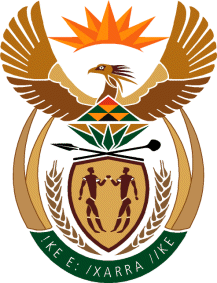 MINISTRY OF DEFENCE & MILITARY VETERANSNATIONAL ASSEMBLYQUESTION FOR WRITTEN REPLY240.	Mr N P Khoza (EFF) to ask the Minister of Defence and Military Veterans:Whether she and/or her department has bought advertising space in The New Age in the (a) 2012-13, (b) 2013-14 and (c) 2014-15 financial years; if so, (i) what number of times and (ii) for what amount in each specified financial year?		NW243EREPLY:The Department of Defence did not spend on any advertisement in the New Age newspaper during the above mentioned period. SUBMITTED ON:  15 MARCH 2016